SOLICITUD DE AUTORIZACIÓN PARA PODA O EXTRACCIÓN DE ESPECIES FORESTALES EXÓTICASCÓRDOBA      /     /     Sr. Secretario de Ambiente de la provincia de CórdobaS                   /                  DEl/la/los que suscribe/n  CUIL/CUIT Nº  TE:  con domicilio legal constituido en , en su carácter de  de la propiedad se encuentra ubicada en el lugar denominado  en pedanía del departamento  y su actividad es Solicita/n autorización para efectuar  de la siguiente cantidad de árboles  de una plantación de   Que es parte integrante de mi propiedad compuesta de  hectáreas de extensión total.  El aprovechamiento obedece al siguiente motivo  comprometiéndome/nos desde ya, a cumplimentar y respetar fielmente las indicaciones que formule la SECRETARÍA al respecto. Adjunta/n croquis de ubicación, delimitando el predio y la superficie con bosque, donde se indiquen distancias a localidades más cercanas en forma clara y precisa ubicando las parcelas con coordenadas en Google Earth.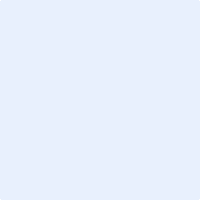 Con tal motivo, lo saluda/n con atenta consideración.ACEPTAR 